Государственное бюджетное общеобразовательное учреждение Свердловской области, реализующее адаптированные основные общеобразовательные программы, «Центр психолого-медико-социального сопровождения «Речевой центр»О проведении региональной научно-практической конференцииУважаемые коллеги!Региональный ресурсный центр по организации комплексного сопровождения детей с расстройствами аутистического спектра на базе ГБОУ «Речевой центр» совместно с автономной некоммерческой организацией «Открытый город» информирует о проведении региональной научно-практической конференции «Практика развития способностей и социального опыта детей с РАС  в системе дополнительного образования Свердловской области».Цель: повышение когнитивной и технологической компетентности в вопросах развития способностей, социализации детей с расстройствами аутистического спектра средствами  дополнительного образования.Категория слушателей: педагогические и руководящие работники образовательных организаций Свердловской области, специалисты некоммерческих организаций, родители детей с РАС.В рамках конференции будет представлен для обсуждения широкой общественности положительный опыт использования технологий прикладного анализа поведения для включения детей с ограниченными возможностями здоровья в систему дополнительного образования и внеурочной деятельности, эффективные практики развития музыкального и художественного творчества детей с РАС.Место проведения конференции: ГБОУ «Речевой центр», г. Екатеринбург, улица П. Тольятти, 26-а.Дата проведения: 26 ноября 2018 г.Продолжительность: 10.00 – 14.00. Участие в конференции бесплатное. Командировочные расходы – за счет направляющей стороны.Заявку на участие в конференции по прилагаемой форме в срок до 20 ноября 2018 г. просим направлять на электронный адрес: rrc_autism@mail.ru Количество мест ограничено (100).Контактные лица:Линькова Ирина Семеновна, Марач Анна Владиславовна, методисты регионального ресурсного центра, тел.: (343) 234-60-36, 950-647-75-58, 950-55-33-043.Приложение: форма заявки на конференцию на 1 л. в 1 экз.Директор ГБОУ «Речевой центр», Руководитель РРЦ РАС                                                        ________ / Е.В. ВеснинаПриложениеЗаявкаНа участие в региональной научно-практической конференции «Практика развития способностей и социального опыта детей с РАС  в системе дополнительного образования Свердловской области».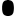 № п.п.Ф.И.О. специалиста (полностью)ТерриторияМесто работы (организация)ДолжностьКонтактный телефон (личный) 1.